ПРИКАЗ № 66-О« 25 » июля 2019 г.О внесении изменений в Приказ от 07.12.2018 №125-О«О порядке применения бюджетной классификации Российской Федерации в части, относящейся к бюджету муниципального образования «Город Майкоп»В соответствии с абзацем 5 пункта 4 статьи 21 Бюджетного кодекса Российской Федерации  п р и к а з ы в а ю:Внести изменения в приказ Финансового управления администрации муниципального образования «Город Майкоп» от 07.12.2018 №125-О «О порядке применения бюджетной классификации Российской Федерации в части, относящейся к бюджету муниципального образования «Город Майкоп»:В приложение № 3 «Уникальные, направления расходов, увязанные с программными (непрограммными) целевыми статьями расходов бюджета»:После строки:добавить строки:2. Отделу финансово - правового, методологического и информационного обеспечения (Крамаренко И.В.) разместить настоящий приказ на официальном сайте Администрации МО «Город Майкоп» (http://www.maikop.ru).3. Контроль за исполнением настоящего приказа возложить на начальника отдела прогнозирования и анализа расходов бюджета Семилетову О.Д.4. Приказ «О внесении изменений в приказ от 07.12.2018 №125-О «О порядке применения бюджетной классификации Российской Федерации в части, относящейся к бюджету муниципального образования «Город Майкоп» вступает в силу со дня его подписания. Руководитель                          		                              В.Н. ОрловАдминистрация муниципального образования «Город Майкоп»Республики АдыгеяФИНАНСОВОЕ УПРАВЛЕНИЕ385000, г. Майкоп, ул. Краснооктябрьская, 21тел. 52-31-58,  e-mail: fdmra@maikop.ru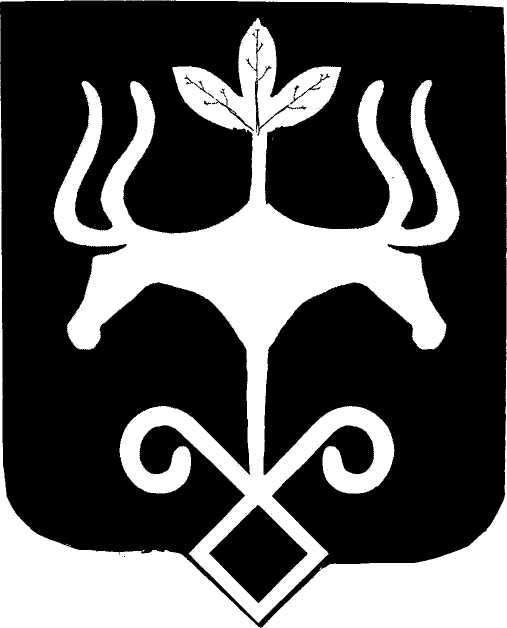 Адыгэ РеспубликэмМуниципальнэ образованиеу «Къалэу Мыекъуапэ» и АдминистрациеИФИНАНСОВЭ ИУПРАВЛЕНИЕ385000, къ. Мыекъуапэ,  ур. Краснооктябрьскэр, 21тел. 52-31-58,  e-mail: fdmra@maikop.ru02400Проведение независимого опроса по определению степени информированности и удовлетворенности населения антикоррупционной политикой, проводимой органами местного самоуправленияПо данному направлению расходов отражаются расходы в рамках основного мероприятия «Мероприятия антикоррупционного направления» муниципальной программы «О противодействии коррупции в муниципальном образовании «Город Майкоп» на 2018-2021 годы» на проведение независимого опроса по определению степени информированности и удовлетворенности населения антикоррупционной политикой, проводимой органами местного самоуправления02410Предоставление субсидии социально ориентированным некоммерческим организациям муниципального образования «Город Майкоп» на финансовое обеспечение затрат на оказание услуги в сфере дошкольного и общего образования, дополнительного образования детей - психолого-педагогическое консультирование обучающихся, их родителей (законных представителей) и педагогических работниковПо данному направлению расходов отражаются расходы в рамках основного мероприятия  «Предоставление качественного и доступного дополнительного образования» подпрограммы «Развитие системы дополнительного образования» муниципальной программы  «Развитие системы  образования муниципального образования «Город Майкоп» на 2018 - 2021 годы» на предоставление субсидии социально ориентированным некоммерческим организациям муниципального образования «Город Майкоп» на финансовое обеспечение затрат на оказание услуги в сфере дошкольного и общего образования, дополнительного образования детей - психолого-педагогическое консультирование обучающихся, их родителей (законных представителей) и педагогических работников02420Создание муниципальных модельных библиотек (за счет средств местного бюджета)По данному направлению расходов отражаются расходы в рамках основного мероприятия «Реализация федерального проекта «Культурная среда» муниципальной программы «Развитие культуры муниципального образования «Город Майкоп» на 2018 – 2021 годы» на создание модельных муниципальных библиотек (за счет средств местного бюджета)02440Предоставление субсидии на возмещение затрат МУП «Майкопское троллейбусное управление» в связи с оказанием услуг по перевозке пассажиров для обеспечения  стабильной работы городского электротранспорта по маршрутам с наполняемостью транспортных средств, не превышающей 20% от предельной вместимостиПо данному направлению расходов отражаются расходы в рамках основного мероприятия «Предоставление субсидий предприятиям осуществляющим перевозку пассажиров городским электрическим транспортом по муниципальным маршрутам» муниципальной программы «Развитие общественного транспорта в муниципальном образовании «Город Майкоп» на 2018-2021 годы» на предоставление субсидии на возмещение затрат МУП «Майкопское троллейбусное управление» в связи с оказанием услуг по перевозке пассажиров для обеспечения  стабильной работы городского электротранспорта по маршрутам с наполняемостью транспортных средств, не превышающей 20% от предельной вместимости